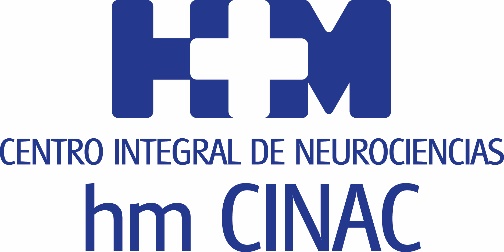 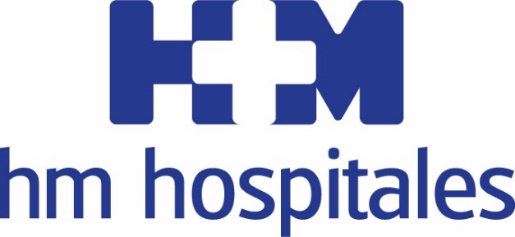 En 2015 el centro realizó el primer procedimiento con HIFU y acaba de alcanzar los 120HM CINAC ES EL CENTRO DEL MUNDO QUE MÁS TRATAMIENTOS POR ULTRASONIDOS HACE PARA REVERTIR LAS MANIFESTACIONES MOTORAS DE LA ENFERMEDAD DE PARKINSON Y ERRADICAR EL TEMBLOR ESENCIALEl ratio de éxito es cercano al 70% y solo 2 pacientes necesitaron volver a ser tratados por reaparición parcial del temblorEs una técnica mínimamente invasiva que evita la cirugía y las incisiones craneales y tiene efecto inmediatoLa Universidad de Virginia, pioneros mundiales en el uso de ultrasonido para el temblor esencial, colaboran en un estudio para el tratamiento de la enfermedad de Parkinson gestado en HM CINACProfesionales japoneses y de Estados Unidos acuden a formarse a HM CINAC, centro de referencia mundial en Neurociencia   Madrid, 17 de enero de 2019. El Centro Integral de Enfermedades Neurodegenerativas AC HM CINAC, ubicado en el Hospital Universitario            HM Puerta del Sur de Móstoles y dirigido por el Dr. José A. Obeso, acaba de alcanzar la cifra de 120 procedimientos mediante ultrasonido focal de alta intensidad (HIFU) para realizar tratamientos que revierten las manifestaciones motoras producidas por la enfermedad de Parkinson y el temblor esencial.De esta forma, HM CINAC se ha convertido el centro que más tratamientos por ultrasonidos hace en el mundo para la enfermedad de Parkinson, y el único en tratar, no solo el temblor, sino también la rigidez y la lentitud derivadas de la enfermedad. Esto afianza su posición como referencia mundial en el abordaje del temblor, la rigidez y la acinesia mediante la subtalamotomía por HIFU en enfermedad de Parkinson y de talamotomía para erradicar el temblor esencial.Estas técnicas, mínimamente invasivas, consisten en la realización de una termolesión en las estructuras profundas del cerebro sin la necesidad de realizar una incisión craneal u otra cirugía y tienen efecto inmediato.Primer procedimiento en 2015HM CINAC realizó el primer procedimiento mediante HIFU el 6 de julio de 2015 en una paciente con temblor esencial y en diciembre de 2017 se convirtió en el primer centro a nivel mundial en lograr revertir las manifestaciones motoras de la enfermedad de Parkinson de una manera segura, con un abordaje netamente innovador. Este logro mereció la publicación de un estudio científico en la revista especializada en Neurología más prestigiosa del mundo, ‘The Lancet Neurology’.El pasado 9 de enero HM CINAC alcanzó los 120 tratamientos. “En total hemos realizado 120 HIFU a 118 pacientes, únicamente dos de los pacientes requirieron volver a ser tratados porque el temblor recidivó al cabo de unas semanas. En temblor esencial tenemos 63 pacientes tratados y en enfermedad de Parkinson hemos llegado ya hasta los 55, lo que nos convierte en el centro con un mayor número de tratamientos en esa enfermedad a nivel mundial”, señala el Dr. José A. Obeso, director de HM CINAC.Alto ratio de éxitoEl Dr. José A. Obeso asegura que “el ratio de éxito es muy alto en la medida de que la mayoría de los pacientes están muy satisfechos con el resultado. Nuestro porcentaje medio de mejoría del temblor esencial está en torno al 70%, lo que conlleva una recuperación en la discapacidad de esos pacientes de alrededor del 70% también. Para el resto de alteraciones motoras de la enfermedad de Parkinson los resultados son similares”. En ese sentido, la labor que se desarrolla en HM CINAC puede catalogarse de pionera, ya que este centro especializado de HM Hospitales es referencia mundial en HIFU orientada hacia las enfermedades neurodegenerativas. De hecho, pacientes de todo el mundo acuden a sus instalaciones en Móstoles debido a su efectividad y la seguridad en el tratamiento, que es mínimamente invasivo y evita cualquier intervención quirúrgica. “Desde HM CINAC consideramos que el HIFU es una nueva y muy prometedora herramienta terapéutica en Medicina en general y en Neurología en particular. Su aplicación ha empezado recientemente pero estamos seguros que en los próximos años va a desarrollar todo su potencial que creemos es enorme”, asevera el Dr. Obeso.El procedimiento se realiza mediante un HIFU, un transductor de ultrasonido de 1024 haces, que funciona de manera independiente y es compatible con la resonancia magnética de 3 teslas de General Electric, que está integrado en el arsenal tecnológico del Hospital Universitario HM Puerta del Sur. Referencia en el mundoToda esta experiencia en el tratamiento de las manifestaciones motoras de la enfermedad de Parkinson hace que HM CINAC sea la referencia indiscutible, no solo a nivel español, sino a nivel europeo. “En Corea del Sur hay un centro y en Norteamérica 4 o 5 que también lo están realizando, pero su metodología es distinta de la nuestra (impactan en otra estructura cerebral que, en nuestra opinión científica, es menos eficaz)”, afirma el Dr. Obeso.Este puesto de referencia mundial hace que HM CINAC sea receptor de equipos de profesionales sanitarios de todo el mundo que acuden a sus instalaciones a formarse. “En Japón van a iniciar su programa tras formarse en HM CINAC hace unos pocos meses”.Por otro lado, lo pionero de estas técnicas hace que nos encontremos en proceso de aumentar la evidencia científica sobre la seguridad y eficacia del HIFU en el abordaje de las manifestaciones motoras de la enfermedad de Parkinson. Para lograrlo investigadores de HM CINAC están inmersos en un ensayo clínico al respecto que se está desarrollando actualmente. “Hemos incluido ya el 80% de los pacientes que necesitamos y muchos de ellos ya han completado el seguimiento. A finales de enero se unirá al proyecto el Hospital de Charlottesville, de la Universidad de Virginia, (EEUU), que fueron los pioneros en el tratamiento del temblor esencial mediante HIFU. Con los pacientes que ellos aporten creemos que acabaremos la inclusión a finales de febrero. Eso supondrá hacerlo en menos de un año, una eficiencia inusual en ensayos clínicos y que da mucho mérito al trabajo de todo el equipo de HM CINAC”, destaca el Dr. Obeso.También pioneros Más allá de este ensayo clínico, los investigadores de HM CINAC están inmersos en nuevos avances terapéuticos en el campo de los ultrasonidos que tienen también un carácter pionero. “Tenemos dos líneas principales: la primera lo que venimos haciendo ya hace años, el tratamiento mediante la realización de ablaciones en estructuras profundas del cerebro con el objetivo de mejorar el temblor esencial y, en la enfermedad de Parkinson, el temblor parkinsoniano, la lentitud y la rigidez. En esta área tenemos varios estudios activos o en vías de iniciarse. La segunda se refiere a la apertura de la barrera hematoencefálica para intentar tratar los mecanismos que producen el avance de la enfermedad de Parkinson y, por tanto, enlentecerla. En este último abordaje, que también hemos iniciado en contexto de ensayo clínico, somos pioneros a nivel mundial”, sentencia el Dr. Obeso.HM HospitalesHM Hospitales es el grupo hospitalario privado de referencia a nivel nacional que basa su oferta en la excelencia asistencial sumada a la investigación, la docencia, la constante innovación tecnológica y la publicación de resultados.Dirigido por médicos y con capital 100% español, cuenta en la actualidad con más de 4.700 profesionales que concentran sus esfuerzos en ofrecer una medicina de calidad e innovadora centrada en el cuidado de la salud y el bienestar de sus pacientes y familiares.HM Hospitales está formado por 40 centros asistenciales: 15 hospitales, 4 centros integrales de alta especialización en Oncología, Cardiología, Neurociencias y Fertilidad, además de 21 policlínicos. Todos ellos trabajan de manera coordinada para ofrecer una gestión integral de las necesidades y requerimientos de sus pacientes.Más información para medios:DPTO. DE COMUNICACIÓN DE HM HOSPITALESMarcos García RodríguezTel.: 914 444 244 Ext 167 / Móvil 667 184 600 E-mail: mgarciarodriguez@hmhospitales.comMás información: www.hmhospitales.com